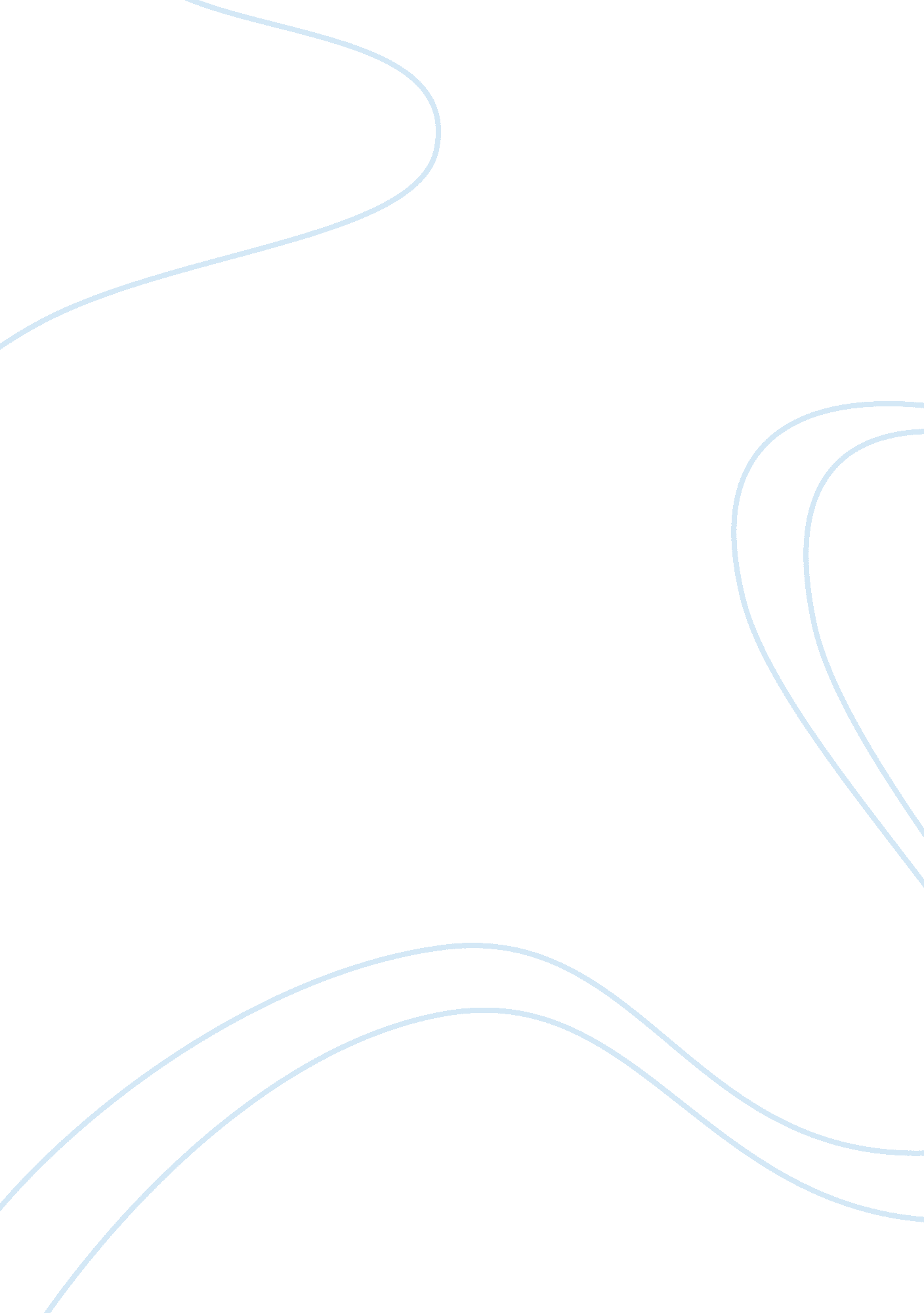 Gifted hands: the ben carson story chapter 11-19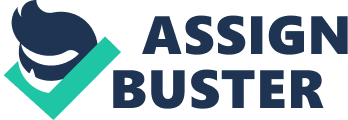 After graduating from Yale, Ben applied for and completed an internship and residency atJohn Hopkins Medical InstitutionOne of Ben's first surgical patients who was having more that one hundred seizures a dayMaranda Francisco" Homework" assigned by Ben Carson to the family members of his patientsSaying PrayersThese were German craniopagus Siamese twinsPatrick and Benjamin BinderBen Carson operated on this second set of caniopagus Siamese twins from South AfricaMakwaeba twin girlssymbiotic twinstwins who were completely dependent on each other to liveBen Carson practiced " pre-surgery" on Joseph and Luka Banda, who lived in Zambia, by usingspecial pair of 3-D glassesBen and Candy Carson started this organization to recognize academic achievementCarson Scholars FundThis personal challenge caused Ben Carson to " appreciate the beauty around him" cancer diagnosisAdult sisters who were conjoined twins; Ben's surgery on these twins was unsuccessfulLaleh and Ladan BijaniBen Carson tours the country warning about one of the most dangerous things students facePEERS - people who encourage errors, rudeness, and stupidityQuestion asked by Ben Carson's mother when he offered any excuse for failureDo you have a brain? Ben Carson stated he continued to marvel at the mystery of thehuman brainBen Carson challenges listeners to" think big" a philosophy for success in lifeThe H - in THINK BIGstands for honestyThe K - in THINK BIGstands for Knowledge ONGIFTED HANDS: THE BEN CARSON STORY CHAPTER 11-19 SPECIFICALLY FOR YOUFOR ONLY$13. 90/PAGEOrder Now 